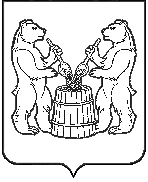 АДМИНИСТРАЦИЯ  УСТЬЯНСКОГО МУНИЦИПАЛЬНОГО ОКРУГА  АРХАНГЕЛЬСКОЙ  ОБЛАСТИПОСТАНОВЛЕНИЕот 9 ноября  2023 года № 2661р.п. ОктябрьскийОб утверждении перечня муниципальных программ Устьянского муниципального округа, планируемых к реализации на 2024 год и плановый период 2025 – 2026 годыВ целях реализации положений Бюджетного кодекса Российской Федерации, на основании постановления администрации Устьянского муниципального округа от 26 апреля 2023 года № 803 «Об утверждении порядка разработки, реализации и оценки эффективности муниципальных программ Устьянского муниципального округа», администрация Устьянского муниципального округаПОСТАНОВЛЯЕТ:1. Утвердить перечень муниципальных программ Устьянского муниципального округа, планируемых к реализации на 2024 год и плановый период 2024 – 2025 годы, согласно приложению к настоящему постановлению.2. Настоящее постановление разместить на официальном сайте Устьянского муниципального округа.  3. Контроль  за исполнением настоящего постановления возложить на заместителя главы Устьянского муниципального округа по стратегическому развитию.  4. Настоящее постановление вступает в силу со дня его подписания.Глава Устьянского  муниципального округа                                  С.А.Котлов